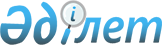 Об образовании избирательных участков по Бостандыкскому району города Алматы
					
			Утративший силу
			
			
		
					Решение акима Бостандыкского района города Алматы от 15 апреля 2014 года N 05. Зарегистрировано Департаментом юстиции города Алматы 23 апреля 2014 года N 1027. Утратило силу решением акима Бостандыкского района города Алматы от 11 апреля 2019 года № 2
      Сноска. Утратило силу решением акима Бостандыкского района города Алматы от 11.04.2019 № 2 (вводится в действие по истечении десяти календарных дней после опубликования).

      Примечание РЦПИ. В тексте документа сохранена пунктуация и орфография оригинала.
      В соответствии с пунктом 1 статьи 23 Конституционного Закона Республики Казахстан от 28 сентября 1995 года "О выборах в Республике Казахстан", статьи 37 Закона Республики Казахстан от 23 января 2001 года "О местном государственном управлении и самоуправлении в Республике Казахстан" и на основании решения избирательной комиссии города Алматы № 1/1 от 11 февраля 2014 года "Об образовании и единой нумерации избирательных участков в городе Алматы", аким Бостандыкского района города Алматы РЕШИЛ:
      1. Образовать избирательные участки по Бостандыкскому району города Алматы, согласно приложению.
      2. Признать утратившими силу:
      1) решение акима Бостандыкского района от 17 января 2011 года № 01 "Об образовании избирательных участков по Бостандыкскому району города Алматы" (зарегистрированное в Реестре государственной регистрации нормативных правовых актов за № 875, опубликовано 15 марта 2011 года в газетах "Вечерний Алматы" и "Алматы ақшамы");
      2) решение акима Бостандыкского района от 15 декабря 2011 года № 04 "О внесении изменений и дополнений в решение акима Бостандыкского района города Алматы от 17 января 2011 года № 01 "Об образовании избирательных участков по Бостандыкскому району города Алматы" (зарегистрированное в Реестре государственной регистрации нормативных правовых актов за № 918, опубликовано 31 декабря 2011 года в газете "Алматы ақшамы" и 05 января 2012 года в газете "Вечерний Алматы").
      3. Обеспечить размещение настоящего решения на официальном интернет-ресурсе аппарата акима Бостандыкского района города Алматы.
      4. Контроль за исполнением настоящего решения возложить на исполняющего обязанности руководителя аппарата акима Бостандыкского района города Алматы Джантурсынову А.С.
      5. Настоящее решение вступает в силу со дня государственной регистрации в органах юстиции и вводится в действие по истечении десяти календарных дней после дня его первого официального опубликования. Избирательные участки по Бостандыкскому району
города Алматы
      Сноска. Приложение с изменениями, внесенными решениями акима Бостандыкского района города Алматы от 25.02.2015 N 01 (вводится в действие по истечении десяти календарных дней после дня его первого официального опубликования); от 16.10.2015 N 07 (вводится в действие по истечении десяти календарных дней после дня его первого официального опубликования); от 15.03.2017 N 02 (вводится в действие по истечении десяти календарных дней после дня его первого официального опубликования); от 10.08.2017 N 05 (вводится в действие по истечении десяти календарных дней после дня его первого официального опубликования); от 22.11.2018 № 03 (вводится в действие по истечении десяти календарных дней после дня его первого официального опубликования). Избирательный участок № 225
Центр: город Алматы, микрорайон Орбита-2,
дом 25, школа-гимназия № 68, телефон 229-27-55
      Границы: от улицы Биржана по улице Навои (западная сторона) в южном направлении, включая дома 1, 2, 6 микрорайона Орбита-2 и исключая дом 10 микрорайона Орбита-2 до проспекта Аль-Фараби, исключая по проспекту Аль-Фараби дома 131, 133, от проспекта Аль-Фараби по улице Дулати (восточная сторона) в южном направлении, включая микрорайон Хан-Тенгри, садоводческие товарищества: Свежесть, Энергия, Энергия-1, Энергия-2, Энергия-3 до речки Большая Алматинка, по речке Большая Алматинка (западная сторона) в северном направлении включая дома по улице Витебской (обе стороны) до торца дома 314Б по улице Навои, от торца дома 314Б (южная сторона) в западном направлении, исключая дом 310 по улице Навои, до улицы Навои. Избирательный участок № 226
Центр: город Алматы, микрорайон Орбита-2,
дом 25, школа-гимназия № 68, телефон 229-27-55
      Границы: микрорайон Орбита-2 дома 3, 4, 5, 7, 8, 9, 10, 11, 12, 13, 14, 15, 16, 17, 34, 35, 36, 37, 38. Избирательный участок № 227
Центр: город Алматы, микрорайон Орбита-2,
дом 25, школа-гимназия № 68, телефон 229-27-55
      Границы: микрорайон Орбита-2 дома 17А, 17В, 18, 19, 21, 22, 23, 24, 26, 27, 28, 28А, 28Б, 28В, 29, 29А, 30, 31, 32, 33. Избирательный участок № 228
Центр: город Алматы, микрорайон Орбита-1, дом 41, гимназия № 60,
телефон 265-48-87
      Границы: от улицы Навои по улице Торайгырова (южная сторона) в восточном направлении, включая микрорайон Орбита-1 дома 1, 2, 3 и по улице Навои (северная сторона) дома 208/2, 208/4, 208/7, 208/8, 210/3, до речки Большая Алматинка, по речке Большая Алматинка (западная сторона) в южном направлении до торца дома 310 по улице Навои, включая дом 314 по улице Навои, от торца дома 310 по улице Навои (восточная сторона) в северном направлении до улицы Торайгырова. Избирательный участок № 229
Центр: город Алматы, микрорайон Орбита-1, дом 41,
гимназия № 60, телефон 265-48-87
      Границы: микрорайон Орбита-1 дома 4, 5, 6, 7, 8, 8Б, 9, 10, 11, 12, 13, 14, 15, 29, 30, 32, 34, 35, 36, 37, 38. Избирательный участок № 230
Центр: город Алматы, улица Каблукова, 88, общеобразовательная
школа № 63, телефон 395-62-00
      Границы: от улицы Утепова по улице Радостовца (западная сторона) в южном направлении до улицы Журавлева, по улице Журавлева (северная сторона) в западном направлении до улицы Розыбакиева, включая дом 266 по улице Розыбакиева, по улице Розыбакиева (западная сторона) в южном направлении до улицы Байкадамова, по улице Байкадамова (северная сторона) в западном направлении до улицы Каблукова, по улице Каблукова (западная сторона) в южном направлении до торца дома 129/2 улицы Каблукова, исключая по улице Каблукова дома 123, 129, 129/1, 129/3, 129А, от торца дома 129/2 улицы Каблукова (северная сторона) в западном направлении до речки Большая Алматинка, по речке Большая Алматинка (восточная сторона) в северном направлении до улицы Утепова, включая по улице Каблукова дома с 31 по 87 и по улице Утепова (северная сторона) дома 33, 35, 37, по улице Утепова (южная сторона) в восточном направлении до улицы Радостовца. Избирательный участок № 231
Центр: город Алматы, улица Радостовца, 367,
Казахстанско-Российская гимназия № 38
имени Ломоносова, телефон 302-19-22
      Границы: от проспекта Гагарина по улице Ходжанова (северная сторона) до улицы Радостовца, включая дома по улице Радостовца 303А, 303, 305, 307 ч/2, 307, 309, 311, 315, по улице Радостовца (восточная сторона) до улицы Березовского, по улице Березовского (северная сторона) до улицы Каблукова, включая дома по улице Тажибаева 192/30, 194, 196, 198, 200, 202, 204, 206, 208 и по улице Кулешова дома 21, 22, 22/14, 24, 26, 28, 30, 31А, 32, 33А, 33Б, 33, 34, 36, 37/18, 38/17, 39, 40/16, 54, по улице Каблукова (восточная сторона) до улицы Байкадамова, по улице Байкадамова (южная сторона) до улицы Розыбакиева, включая дома по улице Хусаинова 188/26, 189/28, 190, 191, 192, 193, 194, 195А, 195, 197Б, 198, 200, 203, 204/32, по улице Розыбакиева (восточная сторона) до улицы Журавлева, исключая дом 266 по улице Розыбакиева и включая дома по улице Розыбакиева 288А, 288, 290, 290А, 292, 292А, 294А, 296/23, по улице Журавлева (южная сторона) до улицы Радостовца, по улице Радостовца (западная сторона) до улицы Березовского, исключая дом 279 по улице Радостовца и включая дома 230, 234, 236, 240 по улице Радостовца. Избирательный участок № 232
Центр: город Алматы, улица Каблукова, 133, колледж
при Казахской национальной академии искусств имени
Т. Жургенова, телефон 395-12-48
      Границы: от речки Большая Алматинка вдоль дома по улице Каблукова переулок 117 в восточном направлении включая дома 123, 129, 129/1, 129/2, 129/3 по улице Каблукова до торца дома 129/2 по улице Каблукова, от торца дома 129/2 (восточная сторона) в северном направлении до улицы Березовского, по улице Березовского (южная сторона) в восточном направлении до улицы Тажибаевой Патшайым, по улице Тажибаевой Патшайым (западная сторона) в южном направлении до улицы Ходжанова, по улице Ходжанова исключая еҰ обе стороны восточном направлении до проспекта Гагарина, по проспекту Гагарина (западная сторона) в южном направлении до улицы Ескараева, по улице Ескараева (северная сторона) в западном направлении до улицы Тажибаевой Патшайым, по улице Тажибаевой Патшайым (западная сторона) в южном направлении до улицы Каблукова, по улице Каблукова (западная сторона) в южном направлении до улицы Торайгырова, по улице Торайгырова (северная сторона) в западном направлении до речки Большая Алматинка, по речке Большая Алматинка (восточная сторона) в северном направлении до торца дома 117 по улице Каблукова переулок. Избирательный участок № 233
Центр: город Алматы, микрорайон Орбита-1, дом 41,
гимназия № 60, телефон 265-48-87
      Границы: микрорайона Орбита-1 дома 16, 17, 18, 19, 20, 21, 22, 23, 24, 25, 26, 27, 28, 31, 33 и микрорайона Орбита-3 дома 2, 3, 4. Избирательный участок № 234
Центр: город Алматы, микрорайон Орбита-3, дом 55А,
общеобразовательная школа № 40, телефон 229-28-22
      Границы: микрорайон Орбита-4 дома 1, 2, 3, 4, 5, 6, 7, 8, 9, 10, 15, 16, 17, 18, 24, 25. Избирательный участок № 235
Центр: город Алматы, микрорайон Орбита-3, дом 55А,
общеобразовательная школа № 40, телефон 229-28-22
      Границы: от пересечения улиц Арычная и Аскарова в северо-восточном направлении по улице Аскарова (южная сторона) до улицы Саина, по улице Саина (южная сторона) и далее по проспекту аль-Фараби (южная сторона), включая микрорайон Орбита-4 дом 11, и исключая дома 19, 20, 21, 22, 23, 27, 28, до улицы Дулати, по улице Дулати (западная сторона) до границы города, по границе города в северо-западном направлении до пересечения улиц Арычная и Аскарова, включая дома микрорайона Мирас, микрорайона Дарын, микрорайона Дарын-1, улицу Кошек Батыра, улицу Кошек батыра переулок, улицу Мусабаева. Избирательный участок № 236
Центр: город Алматы, микрорайон Орбита-3, дом 5Г,
общеобразовательная школа № 145, телефон 229-12-90
      Границы: микрорайон Орбита-3 дома 26, 27, 42, 43, 46, 47, 48, 49, 50, 51, микрорайон Орбита-4 дома 19, 20, 21, 22, 23, 27, 28, 29, 30, 32, 33, 36, 37, 38. Избирательный участок № 237
Центр: город Алматы, микрорайон Орбита-3, дом 55,
общеобразовательная школа № 45, телефон 229-33-64
      Границы: микрорайон Орбита-3 дома 28, 29, 30, 31, 33, 36, 37, 38, 39, 40, 41, 52, 52/2. Избирательный участок № 238
Центр: город Алматы, микрорайон Орбита-3, дом 55,
общеобразовательная школа № 45, телефон 229-33-64
      Границы: микрорайона Орбита-3 дома 1, 5, 6, 7, 7А, 8, 13, 16, 19, 20, 21, 22, 24, 25. Избирательный участок № 239
Центр: город Алматы, улица Рыскулбекова, 28,
Акционерное общество "Международная образовательная
корпорация" (учебный корпус Казахской головной
архитектурно-строительной академии),
телефон 309-73-18
      Границы: от улицы Рыскулбекова по улице Щепкина (западная сторона) в южном направлении, до улицы Торайгырова, включая все дома по улице Эйлера и исключая дом по улице Щепкина 39, по улице Торайгырова (северная сторона) в западном направлении до улицы Саина, исключая по улице Торайгырова дома 11А, 11/39, 13, 15, 21, 25, 27, 29, 39, 41, 43, 45, 45А, 47, 49, 51, 53, по улице Саина (восточная сторона) в северном направлении до улицы Рыскулбекова, по улице Рыскулбекова (южная сторона) в восточном направлении до улицы Щепкина. Избирательный участок № 240
Центр: город Алматы, улица Рыскулбекова, дом 28,
Акционерное общество "Международная образовательная корпорация"
(учебный корпус Казахской головной архитектурно-строительной академии),
телефон 309-63-06
      Границы: от улицы Саина по улице Рыскулбекова в восточном направлении до дома 34 по улице Рыскулбекова, от дома 34 в южном направлении до улицы Торайгырова, включая дома по улице Торайгырова 11А, 11/39, 13, 15, 21, 25, 27, 29, 39, 41, 45, 45В, 47, 49, 51, 53, по улице Щепкина дом 39, по улице Торайгырова (северная сторона) в западном направлении до улицы Саина, по улице Саина (восточная сторона) в северном направлении до улицы Рыскулбекова. Избирательный участок № 241
Центр: город Алматы, улица Рыскулбекова, 20,
общеобразовательная школа № 37, телефон 265-19-91
      Границы: от улицы Щепкина по улице Рыскулбекова (южная сторона) в восточном направлении до улицы Навои, по улице Навои (восточная сторона) в северном направлении до улицы Токтабаева, по улице Токтабаева (южная сторона) в восточном направлении до речки Большая Алматинка, по речке Большая Алматинка (западная сторона) в южном направлении до улицы Торайгырова, исключая по улице Навои дома 208/2, 208/4, 208/7, 208/8, 210/3, по улице Торайгырова (северная сторона) в западном направлении до улицы Щепкина, по улице Щепкина (восточная сторона) в северном направлении, исключая все дома по улице Эйлера до улицы Рыскулбекова. Избирательный участок № 242
Центр: город Алматы, проспект Гагарина, 135А,
школа-гимназия № 94,
телефон 392-05-50
      Границы: от проспекта Абая по улице Жарокова (западная сторона) в южном направлении до улицы Джандосова, исключая дом 169 по улице Жарокова, по улице Джандосова (северная сторона) в западном направлении до улицы Айманова, по улице Айманова (восточная сторона) в северном направлении, включая дома 62, 62А и исключая дома 54, 56 по улице Сатпаева до проспекта Абая, по проспекту Абая (южная сторона) в восточном направлении до улицы Жарокова. Избирательный участок № 243
Центр: город Алматы, улица Сатпаева, 69,
школа-гимназия № 22, телефон 392-05-72
      Границы: от проспекта Абая по улице Айманова (западная сторона) в южном направлении до улицы Сатпаева, по улице Сатпаева (северная сторона) в западном направлении до проспекта Гагарина, по проспекту Гагарина (западная сторона) в южном направлении до улицы Солодовникова, по улице Солодовникова (северная сторона) в западном направлении до улицы Розыбакиева, исключая по улице Солодовникова дом 21, по улице Розыбакиева (восточная сторона) в северном направлении до проспекта Абая, исключая по улице Розыбакиева дом 136, по проспекту Абая (южная сторона) в восточном направлении до улицы Айманова. Избирательный участок № 244
Центр: город Алматы, проспект Гагарина, 135А, колледж
"Әділет", телефон 392-02-70
      Границы: от улицы Джандосова по улице Радостовца (западная сторона) в северном направлении, исключая дома с 152Е, 152Ж, 177 по 183 по улице Радостовца, до улицы Солодовникова, по улице Солодовникова (южная сторона) в восточном направлении до проспекта Гагарина, включая по улице Солодовникова дом 21, по проспекту Гагарина (восточная сторона) в северном направлении до улицы Сатпаева, по улице Сатпаева (южная сторона) в восточном направлении, исключая дома 62, 62А и включая дома 54, 56 по улице Сатпаева до улицы Айманова, по улице Айманова (западная сторона) в южном направлении до улицы Джандосова, по улице Джандосова (северная сторона) в западном направлении до улицы Радостовца. Избирательный участок № 245
Центр: город Алматы, улица Егизбаева, 2, Товарищество
с ограниченной ответственностью "Алматинский
городской автобусный парк № 2", телефон 394-05-61
      Границы: от улицы Джандосова по улице Вахтангова переулок обе стороны до улицы Лебедева переулок, включая по улице Вахтангова дома 17, 19, и по улице Лебедева переулок дома 7, 7А и далее по проулку (южная сторона) до улицы Тажибаевой, по улице Тажибаевой (восточная сторона) до улицы Егизбаева, по улице Егизбаева (южная сторона) до улицы Розыбакиева, по улице Розыбакиева (восточная сторона) до улицы Солодовникова, по улице Солодовникова (южная сторона) до улицы Катаева, по улице Катаева (западная сторона) до улицы Джандосова, включая дома с 177 по 183 по улице Радостовца, по улице Джандосова (северная сторона) до улицы Вахтангова переулок. Избирательный участок № 246
Центр: город Алматы, улица Сатпаева, 101,
общеобразовательная школа № 65, телефон 392-87-47
      Границы: от улицы Солодовникова по улице Егизбаева (восточная сторона) в южном направлении и далее (северная сторона) в восточном направлении по проезду до улицы Розыбакиева, по улице Розыбакиева (западная сторона) в северном направлении до улицы Сатпаева, включая по улице Сатпаева (северная сторона) дома 89, 93, 95, 97 и по улице Розыбакиева дом 136 до улицы Егизбаева, по улице Егизбаева в южном направлении до улицы Солодовникова. Избирательный участок № 247
Центр: город Алматы, улица Туркебаева, 243,
школа-гимназия № 140 имени М. Макатаева,
телефон 376-44-19
      Границы: от проспекта Абая по улице Розыбакиева (западная сторона) до улицы Мынбаева, по улице Мынбаева (северная сторона) и до торца дома 98 по улице Мынбаева (южная сторона) до улицы Хусаинова, по улице Хусаинова (западная сторона) до улицы Сатпаева, включая по улице Сатпаева дом 91 и дома с 103 по 111А (северная сторона), исключая по улице Сатпаева дома 89, 93, 95, 97 до улицы Бутлерова, по улице Бутлерова (обе стороны) до проспекта Абая, по проспекту Абая (южная сторона) до улицы Розыбакиева. Избирательный участок № 248
Центр: город Алматы, улица Туркебаева, 243,
школа-гимназия № 140, имени М. Макатаева,
телефон 376-44-19
      Границы: от проспекта Абая по улице Туркебаева (обе стороны) до улицы Сатпаева, по улице Сатпаева (северная сторона) до речки Большая Алматинка, по речке Большая Алматинка (восточная сторона) до проспекта Абая, по проспекту Абая (южная сторона) до улицы Туркебаева. Избирательный участок № 249
Центр: город Алматы, улица Туркебаева, 257,
Алматинский электромеханический колледж,
телефон 376-62-70
      Границы: от речки Большая Алматинка по улице Сатпаева (южная сторона) восточном направлении до речки Карасу, по речке Карасу (западная сторона) в южном направлении до дома 324 по улице Тургут Озала включая этот дом, от дома 324 (северная сторона) в западном направлении вдоль домов 263 по улице Туркебаева и 303 по улице Тургут Озала до дома 236 по улице Брусиловского включая этот дом, от дома 236 (северная сторона) в западном направлении вдоль домов по улице Брусиловского 238, 281А и по улице Айвазовского 168, 175 до речки Большая Алматинка, по речке Большая Алматинка (восточная сторона) в северном направлении до улицы Сатпаева. Избирательный участок № 250
Центр: город Алматы, улица Панфилова, 205,
Специализированный лицей № 92, телефон 393-35-02
      Границы: от проспекта Назарбаева по проспекту Аль-Фараби (северная сторона) в западном направлении до улицы Володарского, по улице Володарского (восточная сторона) в северном направлении до улицы Попова, по улице Попова (северная сторона) в западном направлении до улицы Минусинской, исключая поулице Попова дом 1А, по улице Минусинской (обе стороны) в северном направлении до улицы Тимирязева, исключая дом 23 по улице Минусинской, по улице Тимирязева (южная сторона) в восточном направлении исключая дома микрорайона Керемет 1, 3, 5 до площади Республики, по границе площади Республики (юго-восточная сторона) в южном направлении до проспекта Назарбаева, по проспекту Назарбаева (западная сторона) в северном направлении до проспекта Аль-Фараби. Избирательный участок № 251
Центр: город Алматы, улица Маркова, 28Б, гимназия № 21,
телефон 264-47-46
      Границы: от улицы Тимирязева по улице Минусинской в южном направлении до улицы Попова, включая дом 23 по улице Минусинской, по улице Попова (южная сторона) в восточном направлении до улицы Володарского, по улице Володарского (западная сторона) в южном направлении до проспекта Аль-Фараби, по проспекту Аль-Фараби (северная сторона) в западном направлении, исключая дом 65 до улицы Бальзака, по улице Бальзака (обе стороны) в северном направлении до улицы Тимирязева, исключая по улице Бальзака дом 2А, по улице Тимирязева (южная сторона) в восточном направлении до улицы Минусинской, исключая по улице Тимирязева дома 30А, 32А, 32Б. Избирательный участок № 252
Центр: город Алматы, улица Шашкина, 14, Алматинский
университет энергетики и связи (общежитие),
телефон 262-08-24
      Границы: от улицы Касымова по проспекту Аль-Фараби (северная сторона) в западном направлении до речки Есентай, включая дом 65 по Проспекту Аль-Фараби, по речке Есентай (восточная сторона) в северном направлении до улицы Тимирязева, исключая дома 9, 9А, 9Б, 9В, 13 по улице Шашкина, по улице Тимирязева (южная сторона) в восточном направлении до улицы Касымова, по улице Касымова (обе стороны) в южном направлении до проспекта Аль-Фараби. Избирательный участок № 253
Центр: город Алматы, улица Сатпаева, 22В, Казахский
национальный технический университет имени К. Сатпаева,
телефон 292-67-38
      Границы: от улицы Байтурсынулы по улице Габдуллина (северная сторона) в западном направлении, исключая по улице Габдуллина дом 9, до улицы Маркова, по улице Маркова (восточная сторона) в северном направлении до Бухар жырау бульвар, исключая по улице Римского-Корсакова дом 3, по Бухар жырау бульвар (южная сторона) в восточном направлении до улицы Байтурсынулы, по улице Байтурсынулы (восточная сторона) в северном направлении до улицы Сатпаева, по улице Сатпаева (южная сторона) в восточном направлении до проспекта Сейфуллина, исключая дом 22В по улице Сатпаева, по проспекту Сейфуллина (западная сторона) в южном направлении до улицы Тимирязева, исключая дома 1, 3 по улице Габдуллина, по улице Тимирязева (северная сторона) в западном направлении до улицы Байтурсынулы, включая микрорайон Керемет дома 1, 3, 5, 7, по улице Байтурсынулы (восточная сторона) в северном направлении до улицы Габдуллина. Избирательный участок № 254
Центр: город Алматы, проспект Абая, 14, Национальная
библиотека Республики Казахстан, телефон 267-28-83
      Границы: от проспекта Абая по улице Фурманова (западная сторона) до площади Республики, по границе площади Республики (северная сторона) до улицы Желтоксан, по улице Желтоксан (восточная сторона) до проспекта Абая, включая дом 24 по проспекту Абая, по проспекту Абая (южная сторона) до улицы Фурманова. Избирательный участок № 255
Центр: город Алматы, улица Сатпаева, 3А,
школа-гимназия № 23,
телефон 255-86-78
      Границы: от проспекта Абая по улице Желтоксан (западная сторона) в южном направлении до улицы Тимирязева, исключая дома по улице Желтоксан 177А, 177Б и по проспекту Абая дом 24, по улице Тимирязева (северо-западная сторона) в юго-западном направлении, исключая дом 7 микрорайона Керемет, до проспекта Сейфуллина, по проспекту Сейфуллина (восточная сторона) в северном направлении до проспекта Абая, исключая по проспекту Сейфуллина дом 546, по проспекту Абая (южная сторона) в восточном направлении до улицы Желтоксан. Избирательный участок № 256
Центр: город Алматы, проспект Абая, 32, Республиканское
государственное предприятие "Казгидромет", телефон 278-36-51
      Границы: от улицы Сатпаева по улице Байтурсынулы (восточная сторона) до проспекта Абая, по проспекту Абая (южная сторона) до проспекта Сейфуллина, включая по проспекту Сейфуллина дом 546 по проспекту Сейфуллина (западная сторона) до улицы Сатпаева, по улице Сатпаева (северная сторона) до улицы Байтурсынулы. Избирательный участок № 257
Центр: город Алматы, улица Сатпаева, 22, Казахский
национальный технический университет имени
К. Сатпаева, телефон 292-70-40
      Границы: по улице Габдуллина дома 1, 3 – общежития и включая дом 22В по улице Сатпаева. Избирательный участок № 258
Центр: город Алматы, проспект аль-Фараби, 71,
Казахский национальный университет имени аль-Фараби,
учебный корпус биологического факультета,
телефон 377-33-34
      Границы: в границах общежитий Казахского национального университета имени аль-Фараби по проспекту аль-Фараби дома 71, 71 общежитие-1, 71 общежитие-4, 71 общежите-5, 71 общежитие-6, 71 общежитие-7, 71 общежитие-8, 71 общежитие-9, 71 общежитие-10, 71/24. Избирательный участок № 259
Центр: город Алматы, проспект аль-Фараби, 71,
Казахский национальный университет имени
аль-Фараби, учебный корпус биологического факультета,
телефон 247-29-29
      Границы: от улицы Тимирязева по речке Есентай (западная сторона) до проспекта аль-Фараби, включая по улице Шашкина дома 9, 9А, 9Б, 9В, 13, по проспекту аль-Фараби (северная сторона) в границах общежитий КазНУ имени аль-Фараби дома 71/10, 71/13, 71 общежитие-13, 71 общежитие-16, 71 общежитие-17, 71 общежитие-18 и проспекту аль-Фараби (южная сторона) до улицы Байшешек, по улице Байшешек (обе стороны) до границы города, по границе города на юго-запад и далее на север до территории Академгородка, по территории Академгородка до территории Ботанического сада, по границе территории Ботанического сада (восточная сторона) до улицы Тимирязева, по улице Тимирязева (южная сторона) до речки Есентай. Избирательный участок № 260
Центр: город Алматы, улица Маркова, 28Б,
гимназия № 21, телефон 264-47-46
      Границы: от улицы Байтурсынулы по улице Тимирязева (северная сторона), включая по улице Тимирязева дома 30А, 32А, 32Б (южная сторона) и по улице Бальзака дом 2А, до границы микрорайона Коктем-1, исключая все дома микрорайона Коктем-1 до улицы Габдуллина, по улице Габдуллина (южная сторона), включая по улице Габдуллина дом 9 и по улице Римского-Корсакова дом 3, до улицы Байтурсынулы, по улице Байтурсынулы (западная сторона) до улицы Тимирязева. Избирательный участок № 261
Центр: город Алматы, улица Мусрепова, 23, школа-гимназия
№ 51, телефон 394-99-55
      Границы: микрорайона Коктем-1 дома 1, 1А, 2, 3, 4, 5, 6, 7, 8, 9, 10, 12, 13, 14, 15, 16, 17, 18, 19, 20, 21, 22, 23, 45, 46. Избирательный участок № 262
Центр: город Алматы, проспект Абая, 48, Государственное
коммунальное предприятие "Центральный стадион",
телефон 292-47-10
      Границы: от проспекта Абая по улице Байтурсынулы (западная сторона) в южном направлении до Бухар жырау бульвар, по Бухар жырау бульвар (северная сторона) в юго-западном направлении до улицы Маркова, по улице Маркова (западная сторона) в южном направлении до улицы Габдуллина, исключая дом 13 по улице Маркова, по улице Габдуллина (северная сторона) в западном направлении до улицы Касымова, исключая дома 46 микрорайона Коктем-1, по улице Касымова (восточная сторона) в северном направлении до улицы Шагабутдинова, включая дома микрорайона Коктем-1 25, 26, 27, 30, 30А, по улице Шагабутдинова (северная сторона) в западном направлении до речки Есентай, по речке Есентай (восточная сторона) в северном направлении до проспекта Абая, по проспекту Абая (южная сторона) в восточном направлении до улицы Байтурсынулы. Избирательный участок № 263
Центр: город Алматы, улица Тимирязева, 41,
Республиканский колледж спорта, телефон 376-27-22
      Границы: от речки Есентай по улице Тимирязева (северная сторона) до улицы Байзакова, исключая по улице Тимирязева дом 43, по улице Байзакова (восточная сторона) до улицы Габдуллина, исключая по улице Байзакова дома 312, 314, 316 и по улице Габдуллина дом 68, по улице Габдуллина (южная сторона) включая границу домов 9, 15, 13 микрорайона Коктем-2 до речки Есентай, по речке Есентай (западная сторона) до улицы Тимирязева. Избирательный участок № 264
Центр: город Алматы, улица Бухар жырау бульвар, 36,
Республиканская специализированная физико-математическая
средняя школа-интернат имени О.А. Жаутыкова,
телефон 395-01-85
      Границы: от улицы Бухар жырау бульвар по речке Есентай (обе стороны) до улицы Габдуллина, включая границу домов 28, 29 микрорайона Коктем-1 и дома 170, 180, 185, 189А, 217, 219 по улице Шагабутдинова , по улице Габдуллина (северная сторона) до улицы Байзакова, по улице Байзакова (восточная сторона), включая дома 312, 314, 316 по улице Байзакова и по улице Тимирязева дом 43, до улицы Бухар жырау бульвар, по улице Бухар жырау бульвар (южная сторона), включая микрорайон Коктем-3 дома 1, 2, 3 до речки Есентай. Избирательный участок № 265 Центр: город Алматы, проспект Абая, 54, гимназия № 105 имени У.Джандосова, телефон 392-19-64
      Границы: от улицы Сатпаева по улице Манаса (восточная сторона) до проспекта Абая, по проспекту Абая (южная сторона) до улицы Джандосова, по улице Джандосова (северо-западная сторона) до улицы Сатпаева, по улице Сатпаева (северная сторона) до улицы Манаса. Избирательный участок № 266
Центр: город Алматы, проспект Абая, 54,
гимназия № 105 имени У.Джандосова, телефон 392-19-64
      Границы: от проспекта Абая по улице Клочкова (восточная сторона) до улицы Мынбаева, по улице Мынбаева (северная сторона) до улицы Текстильной, по улице Текстильной (восточная сторона) до улицы Сатпаева, по улице Сатпаева (северная сторона) до улицы Манаса, по улице Манаса (западная сторона) до проспекта Абая, по проспекту Абая (южная сторона) до улицы Клочкова. Избирательный участок № 267
Центр: город Алматы, улица Сатпаева, 30Б, Казахский
научно-исследовательский институт экономики
агропромышленного комплекса и развития
сельских территорий, телефон 245-36-20
      Границы: от улицы Джандосова по улице Клочкова (восточная сторона) до улицы Мынбаева, по улице Мынбаева (южная сторона) до улицы Текстильной, по улице Текстильной (западная сторона) до улицы Сатпаева, по улице Сатпаева (южная сторона) до улицы Манаса, по улице Манаса (западная сторона) до улицы Озтюрка, по улице Озтюрка (северная сторона) до улицы Ауэзова, по улице Ауэзова (обе стороны) до улицы Джандосова, по улице Джандосова (северная сторона) до улицы Клочкова. Избирательный участок № 268
Центр: город Алматы, улица Ауэзова, 84, Республиканское
государственное казенное предприятие "Научно-практический центр
санитарно-эпидемиологической экспертизы и мониторинга",
телефон 375-61-55
      Границы: от проспекта Абая по улице Жарокова (восточная сторона) до улицы Джандосова, включая дом 169 по улице Жарокова, по улице Джандосова (северная сторона) до улицы Клочкова, по улице Клочкова (западная сторона) до проспекта Абая, по проспекту Абая (южная сторона) до улицы Жарокова. Избирательный участок № 269
Центр: город Алматы, улица Джандосова, 2,
Товарищество с ограниченной ответственностью
"Казахский промтранспроект", телефон 250-77-98
      Границы: от проспекта Абая по речке Есентай (западная сторона) до улицы Бухар жырау бульвар, по улице Бухар жырау бульвар (северная сторона), исключая в микрорайоне Коктем-3 дома 1, 2, 3, 11 до улицы Байзакова, исключая по улице Байзакова дом 302, по улице Байзакова (восточная сторона) до улицы Джандосова, по улице Джандосова (юго-восточная сторона) до проспекта Абая, по проспекту Абая (южная сторона) до речки Есентай. Избирательный участок № 270
Центр: город Алматы, улица Бухар жырау бульвар, 38,
школа-гимназия № 81, телефон 394-96-99
      Границы: от улицы Габдуллина по улице Байзакова (западная сторона) до улицы Тимирязева, по улице Тимирязева (северная сторона) до улицы Манаса, по улице Манаса (восточная сторона) до улицы Габдуллина, по улице Габдуллина (южная сторона) до улицы Байзакова. Избирательный участок № 271
Центр: город Алматы, улица Бухар жырау бульвар,
50Б, общеобразовательная школа № 10,
телефон 394-83-35
      Границы: от улицы Габдуллина по улице Байзакова (западная сторона) до улицы Бухар жырау бульвар, по улице Бухар жырау бульвар (южная сторона) до улицы Манаса, по улице Манаса (восточная сторона) до улицы Габдуллина, по улице Габдуллина (северная сторона) до улицы Байзакова. Избирательный участок № 272
Центр: город Алматы, улица Манаса, 34, Республиканское
государственное предприятие "Алматинский государственный
институт усовершенствования врачей", телефон 274-96-89
      Границы: от улицы Озтюрка по улице Манаса (западная сторона) до улицы Бухар жырау бульвар, по улице Бухар жырау бульвар (северная сторона) до улицы Жарокова, включая дом 60 по улице Бухар жырау бульвар и дома 73, 73А по улице Манаса, по улице Жарокова (южная сторона), исключая по улице Жарокова дома 164, 166, 168 и дома 75, 75/1, 75/2 по улице Бухар жырау бульвар, до улицы Джандосова, по улице Джандосова (южная сторона) до улицы Ауэзова, по улице Ауэзова до улицы Озтюрка исключая дома по улице Ауэзова, по улице Озтюрка (южная сторона) до улицы Манаса. Избирательный участок № 273
Центр: город Алматы, улица Жарокова, 196,
Государственное коммунальное предприятие "Холдинг
Алматы Су", телефон 227-60-01
      Границы: от улицы Тимирязева по улице Жарокова (восточная сторона) до улицы Бухар жырау бульвар, по улице Бухар жырау бульвар (южная сторона) до улицы Клочкова, по улице Клочкова дома 156, 170 (восточная сторона), исключая по улице Клочкова дома 158, 166, 168 до улицы Габдуллина, по улице Габдуллина дом 177 (южная сторона) до улицы Линия-6, по улице Линия-6 дома 183А, 189, 189/1 до улицы Тимирязева, по улице Тимирязева (обе стороны) до улицы Жарокова, включая по улице Жарокова дома с 217 по 225 (западная сторона). Избирательный участок № 274
Центр: город Алматы, улица Сатпаева, 101,
общеобразовательная школа № 65, телефон 392-87-47
      Границы: от речки Карасу по улице Сатпаева (южная сторона) в восточном направлении до улицы Егизбаева, включая по улице Сатпаева дома 76А, 78, 80, 80А, по улице Егизбаева (западная сторона) в южном направлении до пересечения с улицей Тажибаевой Патшайым, далее по улице Тажибаевой Патшайым (западная сторона) в южном направлении до дома 35А по улице Джандосова, включая его, от дома 35А (северная сторона) в западном направлении вдоль домов по улице Лебедева дом 68 и по улице Вахтангова дом 21 до речки Карасу, включая дом 70 по улице Лебедева, по речке Карасу (восточная сторона) в северном направлении до улицы Сатпаева. Избирательный участок № 275
Центр: город Алматы, улица Айманова, 193А,
общеобразовательная школа № 93, телефон 274-59-89
      Границы: от улицы Джандосова по улице Жарокова (западная сторона) до улицы Тимирязева, включая по улице Жарокова дома 164, 166, 168 (южная сторона), по улице Тимирязева (северная сторона) до улицы Айманова, по улице Айманова (восточная сторона) до улицы Джандосова, по улице Джандосова (южная сторона) до улицы Жарокова. Избирательный участок № 276
Центр: город Алматы, улица Айманова, 193А,
общеобразовательная школа № 93, телефон 274-59-89
      Границы: от улицы Джандосова по улице Айманова (западная сторона) до улицы Тимирязева, по улице Тимирязева (северная сторона) до улицы Радостовца, по улице Радостовца (восточная сторона) до улицы Джандосова, по улице Джандосова (южная сторона) до улицы Айманова.  Избирательный участок № 277
Центр: город Алматы, улица Басенова, 14,
школа-гимназия № 73, телефон 274-84-99
      Границы: от речки Большая Алматинка по улице Джандосова (южная сторона) до улицы Радостовца, по улице Радостовца (западная сторона) до улицы Тимирязева, по улице Тимирязева (северная сторона), включая по улице Тимирязева дома 78, 80, 80А (южная сторона) и по улице Розыбакиева дом 125/6 до улицы Линия-20, по улице Линия-20 (западная сторона) до улицы Утепова, по улице Утепова (северная сторона), исключая дома 33, 35, 37 по улице Утепова, до речки Большая Алматинка, по речке Большая Алматинка (восточная сторона), включая по улице Каблукова дома с 1 по 29 (западная сторона) до улицы Джандосова. Избирательный участок № 278
Центр: город Алматы, микрорайон Коктем-3, 11, Государственное
коммунальное предприятие на праве хозяйственного ведения
"Городская больница сестринского ухода", телефон 394-51-50
      Границы: закрытый. Избирательный участок № 279
Центр: город Алматы, улица Байзакова, 299А,
Государственное коммунальное казенное предприятие
"Детская городская клиническая инфекционная больница",
телефон 394-88-17
      Границы: закрытый. Избирательный участок № 280
Центр: город Алматы, улица Байзакова, 295,
Государственное коммунальное казенное предприятие
"Городская клиническая инфекционная больница", телефон 274-15-42
      Границы: закрытый. Избирательный участок № 281
Центр: город Алматы, улица Джандосова, 6,
Государственное коммунальное предприятие на
праве хозяйственного ведения "Центральная городская
клиническая больница", телефон 274-14-33
      Границы: закрытый. Избирательный участок № 282
Центр: город Алматы, улица Каблукова, 129А,
Республиканское государственное казенное предприятие
"Республиканский клинический госпиталь для
инвалидов Великой Отечественной войны",
телефон 395-13-05
      Границы: закрытый. Избирательный участок № 283
Центр: город Алматы, улица Попова, 1А,
Воинская часть № 5571, телефон 264-45-27
      Границы: закрытый. Избирательный участок № 284
Центр: город Алматы, улица Басенова, 2, Акционерное общество
"Научный центр урологии имени Б.У.Джарбусынова",
телефон 337-88-10
      Границы: закрытый. Избирательный участок № 285
Центр: город Алматы, улица Манаса, 40, Государственное
коммунальное предприятие на праве хозяйственного
ведения "Центр детской неотложной медицинской
помощи", телефон 274-80-01
      Границы: закрытый. Избирательный участок № 286
Центр: город Алматы, улица Басенова, 2, Государственное
коммунальное предприятие на праве хозяйственного ведения
"Городской центр паллиативной помощи", телефон 245-52-66
      Границы: закрытый. Избирательный участок № 287
Центр: город Алматы, улица Тимирязева, 50, Алматинский
колледж строительства и народных промыслов,
телефон 274-14-81
      Границы: от улицы Тимирязева по проспекту Гагарина (обе стороны) до улицы Басенова, исключая по проспекту Гагарина дом 143А, по улице Басенова (северная сторона) до улицы Жарокова, по улице Жарокова дома 215, 215А, 217А, 217Б (западная сторона), исключая по улице Жарокова дома 217, 219, 221, 223/1, 225 до улицы Тимирязева, по улице Тимирязева (южная сторона) до проспекта Гагарина. Избирательный участок № 288
Центр: город Алматы, улица Басенова, 14,
школа-гимназия № 73, телефон 274-84-99
      Границы: от улицы Тимирязева по улице Розыбакиева (восточная сторона) до улицы Басенова, по улице Басенова (северная сторона) до улицы Катаева, по улице Катаева (восточная сторона) до улицы Утепова, по улице Утепова (северная сторона), до проспекта Гагарина, исключая дом 17 по улице Утепова и все дома по проспекту Гагарина, включая дом 143А по проспекту Гагарина, по проспекту Гагарина до улицы Тимирязева, по улице Тимирязева (южная сторона) до улицы Розыбакиева. Избирательный участок № 289
Центр: город Алматы, проспект Гагарина, 193,
Специализированный лицей № 165, телефон 395-66-06
      Границы: от проспекта Гагарина по улице Басенова (южная сторона) до границы территории Казахского Центра делового сотрудничества "Атакент", по границе территории Казахского Центра делового сотрудничества "Атакент" (западная сторона) до улицы Си Синхая, по улице Си Синхая (северная сторона) до проспекта Гагарина, по проспекту Гагарина (западная сторона) до улицы Байкадамова, по улице Байкадамова (северная сторона) до улицы Радостовца, по улице Радостовца (восточная сторона) до улицы Утепова, по улице Утепова (южная сторона) до проспекта Гагарина, включая дом 17 по улице Утепова и исключая дом 3 по улице Утепова, по проспекту Гагарина (обе стороны) до улицы Басенова. Избирательный участок № 290
Центр: город Алматы, улица Каблукова, 88,
общеобразовательная школа № 63,
телефон 395-62-00
      Границы: от улицы Тимирязева по улице Линия-20 (восточная сторона) до улицы Утепова, по улице Утепова (северная сторона), исключая дом 29 по улице Утепова, до улицы Катаева, по улице Катаева (западная сторона) до улицы Басенова, по улице Басенова (южная сторона) до улицы Розыбакиева, по улице Розыбакиева (западная сторона), исключая по улице Розыбакиева дом 125/6, до улицы Тимирязева, по улице Тимирязева дом 78/1 (южная сторона), исключая по улице Тимирязева дом 78, 80, 80А, до улицы Линия-20. Избирательный участок № 291
Центр: город Алматы, улица Радостовца, 367,
Казахстанско-Российская гимназия имени
Ломоносова № 38, телефон 302-19-22
      Границы: от улицы Радостовца по улице Могилевской (южная сторона) в восточном направлении до проспекта Гагарина, по проспекту Гагарина в восточном направлении включая дом 296 по проспекту Гагарина до улицы переулок Дружбы, по улице переулок Дружбы (обе стороны) в южном направлении до пересечения с улицей Витебская, по улице Витебской (северная сторона) в западном направлении до улицы Тропинина, исключая по улице Витебской дома 10/1, 12В, по улице Тропинина (северная сторона) в западном направлении до проспекта Гагарина, по проспекту Гагарина (восточная сторона) в северном направлении до улицы Кожабекова, по улице Кожабекова (северная сторона) в западном направлении до улицы Радостовца, по улице Радостовца (восточная сторона) в северном направлении, включая по улице Кожабекова дом 21 до улицы Могилевской. Избирательный участок № 292
Центр: город Алматы, микрорайон Казахфильм, 34,
общеобразовательная школа № 88, телефон 299-07-04
      Границы: от улицы Жарокова по проспекту Аль-Фараби (южная сторона) в юго-восточном направлении до торца дома 34Б микрорайона Казахфильм, от торца дома 34Б включая его (западная сторона) в южном направлении до улицы Водопроводная микрорайона Баганашыл, исключая дом 8 по улице Водопроводная микрорайона Баганашыл, по улице Водопроводная микрорайона Баганашыл (южная сторона) в восточном направлении исключая дома 15, 18, 20 по улице Строительная до улицы Сыргабекова микрорайона Баганашыл, по улице Сыргабекова микрорайона Баганашыл (западная сторона) в южном направлении до улицы Алматы микрорайона Казахфильм, исключая дома 38, 39 по улице Алматинская Бос, по улице Алматы микрорайона Казахфильм (северная сторона) в западном направлении до улицы Исеналиева, по улице Исеналиева (западная сторона) в южном направлении до улицы Мәртебе (Болашак) микрорайона Алатау, по улице Мәртебе (Болашак) микрорайона Алатау (северная сторона) в западном направлении до проспекта Аль-Фараби, по проспекту Аль-Фараби (восточная сторона) в северном направлении, включая по улице Витебская четную сторону до улицы Жарокова. Избирательный участок № 293
Центр: город Алматы, микрорайон Казахфильм, 15А,
общеобразовательная школа № 70, телефон 299-24-02
      Границы: В границах: микрорайона Казахфильм дома 8, 12, 13, 14, 15, 16, 17, 18, 19, 20, 21, 22, 23, 24, 25, 26, 27, 28 и улица Алматинская Бос дома 38, 39. Избирательный участок № 294
Центр: город Алматы, микрорайон Казахфильм, 15А,
общеобразовательная школа № 70, телефон 299-24-02
      Границы: включая: микрорайон Казахфильм дома 1, 2, 3, 4, 5, 6, 7, 10, 11, улицу Алматинская Бос дома с 2 по 34 и улицы микрорайона Баганашыл: улица Алмалы, улица Алмалы переулок, улица Водопроводная, улица Восточная, улица Грушевая, улица Зеленая, улица Молодежная, улица Подгорная, улица Санаторная, улица Строительная, улица Сыргабекова. Избирательный участок № 295
Центр: город Алматы, улица Тимирязева, 42, Казахстанский
центр делового сотрудничества "Атакент", телефон 275-17-17
      Границы: от улицы Тимирязева по улице Ауэзова (обе стороны) до улицы Габдуллина, по улице Габдуллина (южная сторона) до улицы Манаса, по улице Манаса (западная сторона) до улицы Тимирязева, по улице Тимирязева (обе стороны), включая территорию Ботанического сада, Центра делового сотрудничества "Атакент", включая по улице Си Синхая дом 6 и микрорайон Ботанический сад и улицу Ботанический садом. Избирательный участок № 296
Центр: город Алматы, улица Габдуллина, 67,
общеобразовательная школа № 69, телефон 274-84-64
      Границы: от улицы Бухар жырау бульвар по улице Манаса (западная сторона) до улицы Габдуллина, исключая дом 60 по улице Бухар жырау бульвар и дома 73, 73А по улице Манаса, по улице Габдуллина (северная сторона) до улицы Ауэзова, по улице Ауэзова (обе стороны), включая по улице Клочкова дома 158, 166, 168 до улицы Бухар жырау бульвар, по улице Бухар жырау бульвар (южная сторона) до улицы Манаса. Избирательный участок № 297
Центр: город Алматы, проспект Гагарина, 215,
Государственное коммунальное казенное предприятие
"Алматинский городской центр формирования
здорового образа жизни", телефон 382-52-44
      Границы: от улицы Жарокова по улице Си Синхая (южная сторона), исключая по улице Си Синхая дом 6 до проспекта Гагарина, по проспекту Гагарина (восточная сторона) до улицы Байкадамова, по улице Байкадамова (южная сторона) в западном направлении до улицы Радостовца, по улице Радостовца до улицы Березовского, исключая дома 230, 234, 236, 240 по улице Радостовца, по улице Березовского (северная сторона) в восточном направлении до проспекта Гагарина, по проспекту Гагарина (западная сторона) в северном направлении, включая дома 238, 240, 246, 238В, 238Б, 273А, 2В, 2Д до улицы Байкадамова, по улице Байкадамова (северная сторона) до улицы Жарокова, по улице Жарокова дома с 269 по 273 (западная сторона) до улицы Си Синхая. Избирательный участок № 298
Центр: город Алматы, проспект Гагарина, 311,
школа-лицей № 146, телефон 302-18-97
      Границы: от проспекта Гагарина по улице Ескараева (южная сторона) в восточном направлении до улицы Жарокова, по микрорайону Алмагуль исключая дома 10, 6 и включая дом 9, по улице Жарокова (западная сторона) в южном направлении до улицы Дунаевского, по улице Дунаевского (северная сторона) в западном направлении до проспекта Гагарина, включая микрорайон Алмагуль дом 27, по проспекту Гагарина (восточная сторона) в северном направлении, исключая по проспекту Гагарина дома 278, 280, 280А до улицы Ескараева. Избирательный участок № 299
Центр: город Алматы, проспект Гагарина, 238А, Товарищество с
ограниченной ответственностью "Казахский
научно-исследовательский институт перерабатывающей
пищевой промышленности", телефон 396-04-26
      Границы: от проспекта Гагарина по улице Байкадамова (южная сторона) в восточном направлении до улицы Жарокова, исключая дома 269, 269А, 271, 273, 273А по улице Жарокова , по улице Гагарина дома 238В, 238Б и дома 2В, 2Д по улице Байкадамова, по улице Жарокова (западная сторона) в южном направлении до торца дома 9 микрорайона Алмагуль, от торца дома 9 (северная сторона) в западном направлении до улицы Ескараева, включая микрорайон Алмагуль границу домов 1, 4, 5, 6, 10, по улице Ескараева (северная сторона) в западном направлении до проспекта Гагарина, включая по проспекту Гагарина дома 278, 280, 280А, по проспекту Гагарина (восточная сторона) в северном направлении до улицы Байкадамова. Избирательный участок № 300
Центр: город Алматы, микрорайон Алмагуль, 42,
КГУ "Общеобразовательнаяшкола № 125",
телефон 396-47-48, 396-47-70
      Границы: от проспекта Гагарина по улице Дунаевского (южная сторона) в восточном направлении, исключая микрорайон Алмагуль дом 27 до улицы Жарокова, по улице Жарокова (западная сторона) в южном направлении до торца дома 38 по улице переулок Дружбы, от торца дома 38 (северная сторона) в западном направлении до проспекта Гагарина, исключая по проспекту Гагарина дом 296, по проспекту Гагарина (восточная сторона) в северном направлении до улицы Дунаевского. Избирательный участок № 301
Центр: город Алматы, микрорайон Алмагуль, 42,
КГУ "Общеобразовательная школа № 125",
телефон 396-47-48, 396-47-70
      Границы: от улицы Ходжанова по улице Жарокова (восточная сторона) в северном направлении до улицы Экспериментальная база, по улице Экспериментальная база, включая дома 1А, 1Б в юго-восточном направлении до границы территории Ботанического сада, и далее вдоль границы территории Ботанического сада (западная сторона) в южном направлении до проспекта Аль-Фараби, по проспекту Аль-Фараби (северная сторона) в западном направлении до улицы Ходжанова, по улице Ходжанова (восточная сторона) в северном направлении до пересечения с улицей Экспериментальная база, далее по улице Ходжанова (северная сторона) в западном направлении до улицы Жарокова. Избирательный участок № 302
Центр: город Алматы, улица Каблукова, 117А,
Государственное коммунальное казенное предприятие
"Центр психического здоровья", телефон 376-55-95
      Границы: закрытый. Избирательный участок № 303
Центр: город Алматы, улица Утепова, 29,
Академия Министерства внутренних дел Республики
Казахстан, телефон 337-81-48
      Границы: закрытый. Избирательный участок № 304
Центр: город Алматы, улица Радостовца, 279,
Алматинский городской наркологический центр
медико-социальной коррекции, отделение № 5,
телефон 246-30-31
      Границы: закрытый. Избирательный участок № 305
Центр: город Алматы, улица Каблукова, 121,
Коммунальное государственное учреждение "Алматинский
городской дом-интернат для инвалидов с
психоневрологическими заболеваниями",
телефон 376-56-18
      Границы: закрытый. Избирательный участок № 306
Центр: город Алматы, улица Утепова, 3,
Государственное коммунальное предприятие на праве
хозяйственного ведения "Алматинский онкологический
центр", телефон 382-61-60
      Границы: закрытый. Избирательный участок № 307
Центр: город Алматы, проспект аль-Фараби, 146,
Республиканское государственное казенное предприятие
"Научный центр педиатрии и детской хирургии",
телефон 299-21-21
      Границы: закрытый. Избирательный участок № 308 Центр: город Алматы, улица Ходжанова, 17, Акционерное общество "Санаторий Казахстан", телефон 378-01-83
      Границы: закрытый. Избирательный участок № 309
Центр: город Алматы, ул.Аскарова,
Акционерное общество "Санаторий Алматы",
телефон 300-34-00
      Границы: закрытый. Избирательный участок № 310
Центр: город Алматы, микрорайон "Мирас", 45,
Товарищество с ограниченной ответственностью
"Private Clinic Almaty/ Приват клиник Алматы",
телефон 396-80-90
      Границы: закрытый. Избирательный участок № 311
Центр: город Алматы, улица Басенова, 2,
Государственное коммунальное предприятие на праве
хозяйственного ведения "Центр перенатологии
и детской кардиохирургии", телефон 337-87-87
      Границы: закрытый. Избирательный участок № 312
Центр: город Алматы, улица Манаса, 65, Государственное
коммунальное предприятие на праве хозяйственного ведения
"Кожно-венерологический диспансер", телефон 274-11-56
      Границы: закрытый. Избирательный участок № 489
Центр: город Алматы, микрорайон Ерменсай, улица Жангир хан (Желтоксан),18,
КГУ "Общеобразовательная школа № 183",
телефон 386-72-15, 380-93-85
      Границы: от улицы Арайлы в южном направлении по улице Жангир хан (Желтоксан), исключая улицы Таужиеги, Булакты, Молшылык (Ушконыр), Сандуғаш (Абай), Тастемир (Жеруйык), по улице Жангир хан (Желтоксан), в западном направлении до улицы Николай Пальгов (Суюнбая), по улице Николай Пальгов (Суюнбая) в южном направлении до улицы Жангир хан (Желтоксан), и включая садоводческие общества Труд-1, Картограф-2, Машиностроитель, Цветущий сад, Нефтяник, Алатау, производственные кооперативы Мичуринец-Ерменсай, Весна. Избирательный участок № 490
Центр: город Алматы, микрорайон Алатау,
улица Казыбек Тауасарулы (Тауелсиздик), 33,
КГУ "Общеобразовательная школа № 189",
телефон 298-78-70, 298-64-38
      Границы: от проспекта Аль-Фараби по улице Мартебе (Болашак) (южная сторона) в восточном направлении до улицы Исеналиева, по улице Исеналиева (западная сторона) в южном направлении до улицы Теренозек (Казахстан), по улице Теренозек (Казахстан) (северная сторона) в западном направлении до улицы Темирбек Қожакеев (Самал), по улице Темирбек Қожакеев (Самал) (восточная сторона) в северном направлении до проспекта Аль-Фараби, по проспекту Аль-Фараби (восточная сторона) в северном направлении до улицы Мартебе (Болашак). Избирательный участок № 491
Центр: город Алматы, микрорайон Алатау,
улица Казыбек Тауасарулы (Тауелсиздик), 83,
врачебная амбулатория "Алатау",
телефон 298-79-31, 297-70-81
      Границы: от улицы Темирбек Кожакеев (Самал) по улице Данеш Ракишев (Кунаева) (обе стороны) до улицы Еркегали Рахмадиев (Акиык), по улице Еркегали Рахмадиев (Акиык) (обе стороны) в южном направлении до улицы Жулдыз, по улице Жулдыз (западная сторона) в западном направлении до улицы Темирбек Кожакеев (Самал), по улице Темирбек Кожакеев Самал (обе стороны) до улицы Данеш Ракишев (Кунаева). Избирательный участок № 492
Центр: город Алматы, микрорайон Нұрлытау, улица
Ынтымақ, 49 коммунальное государственное учреждение
"Общеобразовательная школа № 190 имени Кудайбердыұлы",
телефон 297-70-01
      Границы: по улице Дулати от автозаправочной станции (в южном направлении обе стороны) до пропускного пункта, от пропускного пункта (в восточном направлении) до улицы Казачка, по улице Казачка до улицы Улытау, по улице Улытау (в северном направлении) включая улицы: Хан-танири, Кунжарык, Каркара, Парасат, Сапарлы жол, переулок Южный, Таншолпан, Ынтымак, переулок Жайыкты, Жибек жолы, переулок Шагын, Улытау, микрорайон Кок-Шокы, Казачка, микрорайон Жайлау вдоль газовых труб в юго-западном направлении, микрорайон Алма-Арасан, садоводческие общества: Природа, Труд, Свежесть, по улице Дулати микрорайон Алма-Арасан, микрорайон Хантенгри, Селезащита. Избирательный участок № 493
Центр: город Алматы, микрорайон Ремизовка, улица Коктем, 1А,
Санаторий "Коктем", телефон 380-34-74
      Границы: от улицы Желтоксан по улице Арайлы (восточная сторона) в северном направлении, включая улицы Таужиеги, Булакты, Молшылык (Ушконыр), Сандуғаш (Абай), Тастемир (Жеруйык) до пересечении оси дороги на комплекс лыжных трамплинов и оси проспекта Аль-Фараби в южном направлении, вдоль восточной границы микрорайона Ремизовка, с восточной стороны подстанции "Горный гигант" (ПС-131) до ее южной границы, от южной границы подстанции "Горный гигант" (ПС-131) в южном направлении по верхней дороге холма до высоты 1196 метров, от высоты 1196 метров в юго-западном направлении до пересечения с руслом реки Ремизовка, от пересечения с руслом реки Ремизовка в южном направлении до восточной границы микрорайона Актобе, с восточной стороны границы коттеджного городка "Горная Долина" до улицы Алатауская, от улицы Алатауская по ее юго-восточной стороне, по улице Торангы (Райымбека) с восточной стороны в южном направлении до пересечения с улицей Алмалы, от пересечения с улицей Алмалы и по оси улицы Торангы (Райымбека) в южном направлении, по западной границе улицы Алмалы, вдоль западной границы микрорайона Аккайын до пересечения с руслом реки Ремизовка. Избирательный участок № 494
Центр: город Алматы, микрорайон Каргалы, улица
Мустафина, 18 коммунальное государственное учреждение
"Общеобразовательная школа № 191 имени Мустафина",
телефон 299-77-34
      Границы: восточная сторона по улице Аскарова (в южном направлении) до улицы Мустафина, по улице Мустафина (в южном направлении) до улицы Абая, по улице Абая до газовых труб (восточная сторона), вдоль газовых труб до улицы Дулати, по улице Дулати от автозаправочной станции (в северном направлении обе стороны) до проспекта Аль-Фараби. Избирательный участок № 495
Центр: город Алматы, микрорайон Алатау, ул. Мади,
1 "А", тел. 267-97-14 Академия
комитета национальной безопасности
      Границы: закрытый. Избирательный участок № 555 Центр: город Алматы, улица Каблукова, 133, Колледж школа-интернат, при Казахской
национальной академии искусств имени Т.К. Жургенова, телефон 395-12-48
      Границы: от речки Большая Алматинка по улице Торайгырова (южная сторона) в восточном направлении до улицы Каблукова, по улице Каблукова (восточная сторона) в северном направлении до улицы Тажибаевой Патшайым, по улице Тажибаевой Патшайым (восточная сторона) в северном направлении до улицы Ескараева, по улице Ескараева (южная сторона) в восточном направлении до проспекта Гагарина, по проспекту Гагарина (западная сторона) в южном направлении до улицы Могилевской, по улице Могилевской (северная сторона) в западном направлении до улицы Радостовца, по улице Радостовца (западная сторона) в южном направлении, исключая по улице Кожабекова дома 19, 21, до улицы Розыбакиева, по улице Розыбакиева (северная сторона) в западном направлении, включая по улице Розыбакиева дом 273 и по улице Хусаинова дом 292 до речки Большая Алматинка, по речке Большая Алматинка (восточная сторона) в северном направлении до улицы Торайгырова. Избирательный участок № 556 Центр: город Алматы, улица Туркебаева, 257, КГКП "Алматинский
электромеханический колледж", телефон 376-62-70
      Границы: от улицы Джандосова по речке Большая Алматинка (восточная сторона) в северном направлении до дома 327А по улице Тлендиева, включая этот дом, от дома 327А по улице Тлендиева (южная сторона) в восточном направлении вдоль домов по улице Тлендиева дом 323 и по улице Айвазовского дома 166 и 173, включая дома 238, 281А по улице Брусиловского, до дома 263 по улице Туркебаева, далее по проулку (южная сторона) до пересечения с улицей Тургут Озала, вдоль домов по улице Тургут Озала 303, 324 и дом 70 по улице Лебедева, включая дом 68 по улице Лебедева, далее по проулку до пересечения с улицей Вахтангова, включая дом 21 и исключая дома 17, 19 по улице Вахтангова, далее в южном направлении до улицы Джандосова, по улице Джандосова (северная сторона) в западном направлении до речки Большая Алматинка. Избирательный участок № 557 Центр: город Алматы, проспект Гагарина, 311, КГУ "Школа-лицей № 146",
телефон 302-18-97, 302-18-29
      Границы: от речки Большая Алматинка с дома 270 (блок 1, 2, 3, 4) по улице Каблукова исключая его, и далее (южная сторона) в восточном направлении до пересечения улиц Кожабекова и Розыбакиева, исключая по улице Розыбакиева дом 273 и по улице Хусаинова дом 292, по улице Кожабекова (южная сторона) в восточном направлении до проспекта Гагарина, по проспекту Гагарина (западная сторона) в южном направлении до проспекта Аль-Фараби, по проспекту Аль-Фараби (северная сторона) в западном направлении до речки Большая Алматинка, по речке Большая Алматинка (восточная сторона) в северном направлении до дома 270 (блок 1, 2, 3, 4) по улице Каблукова. Избирательный участок № 558 Центр: город Алматы, микрорайон Алмагуль, 42, КГУ "Общеобразовательная
школа № 125", телефон 396-47-48, 396-47-70
      Границы: от улицы Жарокова по улице Ходжанова (южная сторона) в восточном направлении до пересечения с улицей Экспериментальная база, далее по улице Ходжанова (западная сторона) в южном направлении до проспекта Аль-Фараби, по проспекту Аль-Фараби (северная сторона) в западном направлении до улицы Жарокова, по улице Жарокова (восточная сторона) в северном направлении до улицы Ходжанова. Избирательный участок № 559 Центр: город Алматы, микрорайон Алатау, улица Казбека Тауасарулы (Тауелсиздик),
33, КГУ "Общеобразовательная школа № 189", телефон 298-78-70, 298-64-38
      Границы: от улицы Темирбек Кожакеев (Самал), по улице Көксарай (Кендала) (южная сторона) в восточном направлении до улицы Исеналиева, от улицы Исеналиева по улице Жолбарыс (Аккайнар) (южная сторона) в восточном направлении до улицы Мади, по улице Мади (обе стороны) в восточном направлении до улицы Еркегали Рахмадиев (Акиык), по улице Еркеғали Рахмадиев (Акиык) (обе стороны) в южном направлении до улицы Балжан Бөлтірікова (Карасай батыра), по улице Балжан Болтирикова (Карасай батыра) (обе стороны) в западном направлении до улицы Темирбек Кожакеев (Самал), по улице Темирбек Кожакеев (Самал) (восточная сторона) в северном направлении до улицы Коксарай (Кендала).
					© 2012. РГП на ПХВ «Институт законодательства и правовой информации Республики Казахстан» Министерства юстиции Республики Казахстан
				
      Аким Р.

Асанова
Приложение
к решению Акима Бостандыкского
района города Алматы
от 15 апреля 2014 года № 05